  Rocky Point Fire & EMS                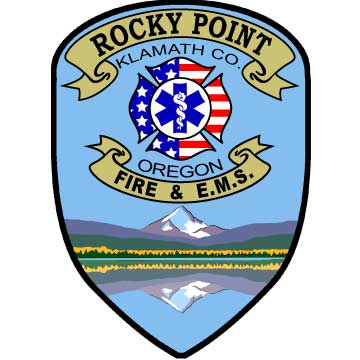 Fire Chief	    Board MembersDiann Walker-Pope	    Richard StevensPh: 541 356-2100	    Bruce Harp	    Pat O’Shay	    Theresa Peterson	     David CarpenterChief@rpfire.com                                                                                                                										                      					BOARD MEETING AGENDAFebruary 21, 2022CALL TO ORDERFLAG SALUTEROLL CALLRECOGNITION OF GUESTSNEW BUSINESS:Approval of RFP surveyor selectionTimeline and budget submission to NatalieRPP to be approved to send to Septic companiesExecutive Session to follow